  Mesto Nová Dubnica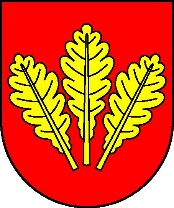       Mestský úrad, Trenčianska 45/41, 018 51  Nová DubnicaČíslo: OSO/2023		                                                                      Nová Dubnica, 9.11.2023Uznesenie  Mestského zastupiteľstva v Novej Dubnici zo dňa  8. novembra  20233.  Návrh na schválenie odmeny hlavnej kontrolórke mestaU z n e s e n i e  č. 87Mestské zastupiteľstvo na základe prerokovaného materiálus c h v a ľ u j e    odmenu Ing. Marte Gašajovej, hlavnej kontrolórke mesta Nová Dubnica, v zmysle § 18c ods. 5 zákona č. 369/1990 Zb. o obecnom zriadení v znení neskorších predpisov za kvalitné vykonávanie pracovných činností do výšky 30 % z mesačného platu hlavného kontrolóra, ktorá jej bude vyplatená v najbližšom výplatnom termíne v celkovej výške 1 000 Eur.Ing. Peter  Marušinec
             primátor	Za správnosť:Ing. Dana Šťastnávedúca organizačno-správneho oddelenia 